МИНОБРНАУКИ РОССИИФедеральное государственное бюджетное образовательное учреждение высшего образования«Башкирский государственный педагогический университет 
им. М. Акмуллы»ПРОГРАММАГОСУДАРСТВЕННОЙ ИТОГОВОЙ АТТЕСТАЦИИ выпускников по направлению 37.04.01 Психология (уровень магистратуры) направленность (профиль) «Семейная психология» УФА 2020Программа составлена в соответствии с ФГОС ВО уровень высшего образования по направлению подготовки 37.04.01 – Психология (уровень магистратуры), утвержденного приказом Министерства образования и науки Российской Федерации от 23 сентября 2015 г. №1043, Положением о государственной итоговой аттестации выпускников вузов, утвержденным приказом Минобразования РФ от 29.06.2015 № 636.Цели и задачи государственной итоговой аттестацииГосударственные итоговые испытания нацелены на определение теоретической и практической подготовленности магистров по направлению подготовки 37.04.01 Психология (уровень магистратуры), направленность (профиль) «Семейная психология» к выполнению профессиональных задач, установленных действующим ФГОС ВО, и к продолжению образования в аспирантуре.Компетентностная модель выпускникаОбласть профессиональной деятельности выпускников, освоивших программу магистратуры, включает решение комплексных задач в сфере образования, здравоохранения, культуры, спорта, обороноспособности страны, юриспруденции, управления, социальной помощи населению, а также в общественных и хозяйственных организациях, административных органах, научно-исследовательских и консалтинговых организациях, предоставляющих психологические услуги физическим лицам и организациям. Объектами профессиональной деятельности выпускников, освоивших программу магистратуры, являются психические процессы, свойства и состояния человека; их проявления в различных областях человеческой деятельности, межличностных и социальных взаимодействиях, способы и формы их организации и изменения при воздействии внешней среды.Виды профессиональной деятельности, к которым готовятся выпускники, освоившие программу магистратуры: научно-исследовательская, практическая, организационно-управленческая, педагогическая.Выпускник, освоивший программу магистратуры в соответствии с видами профессиональной деятельности, на которые ориентирована программа, должен быть готов решать следующие профессиональные задачи:научно-исследовательская деятельность:анализ и систематизация научно-психологической информации по теме исследования;постановка проблемы и определение задач, разработка концептуальных моделей, рабочих планов, программ проведения, подбор методик, построение математических моделей;организация проведения исследования, анализ и интерпретация полученных результатов;подготовка научных отчетов, обзоров и публикаций по результатам выполненных исследований, планирование, организация и психологическое сопровождение внедрения полученных разработок;организация научных симпозиумов, конференций и участие в их работе;практическая деятельность:разработка теоретических и методических моделей психодиагностики, технических заданий на программное обеспечение экспертных психодиагностических систем;составление психодиагностических заключений и рекомендаций по их использованию в научно-исследовательской, экспертной и консультативной деятельности;экспертиза социальных, политических, экономических, организационных проектов с точки зрения психологических составляющих и последствий их внедрения;психологическое консультирование в области социальной, образовательной, политической, спортивной, юридической и бизнес-деятельности по проблемам, связанным с управлением человеческими ресурсами, организацией рабочих процессов, поведением потребителей продуктов (услуг), интерперсональных отношений, профориентации и планирования карьеры, личностного роста;организационно-управленческая деятельность:определение целей, задач, организация работы психологической службы в различных областях профессиональной деятельности;проектирование и создание психологического инструментария работы психолога с учетом требований качества, надежности, валидности, стоимости, информационной, социальной, экономической и этической безопасности;педагогическая деятельность:участие в выявлении потребностей общества в высококвалифицированных профессиональных психологах, определение целей, содержания, форм и технологий обучения в системе высшего и дополнительного образования;системное конструирование учебного материала, проектирование учебных занятий, организация коммуникации и взаимодействия в учебных группах, контроль и оценка эффективности обучения.Компетенции выпускника и формы проверки их сформированности 
в рамках процедуры государственной итоговой аттестацииФормы государственной итоговой аттестацииГосударственная итоговая аттестация выпускников по направлению подготовки 37.04.01 Психология (уровень магистратуры), направленность (профиль) «Семейная психология» включает:Государственный экзаменЗащиту выпускной квалификационной работы.Аттестационные испытания, входящие в состав государственной итоговой аттестации выпускника, соответствуют основной образовательной программе высшего образования, которую он освоил за время обучения. I. Государственный экзаменСодержание государственного экзаменаГосударственный экзамен по направлению подготовки 37.04.01 Психология (уровень магистратуры), направленность (профиль) «Семейная психология» является квалификационным и предназначен для определения теоретической и практической подготовленности выпускника к выполнению профессиональных задач, установленных ФГОС ВО.В ходе государственного экзамена проверяется способность выпускника к выполнению профессиональных задач, определенных квалификационными требованиями. Профессиональные задачи магистра в соответствии с утвержденными видами профессиональной деятельности определены ФГОС ВО (п. 4.4). Программа государственного экзаменаГосударственный экзамен представляет собой комплексный междисциплинарный экзамен. Первый вопрос – теоретический по психологии семейных систем, психодиагностике семьи, психологии супружеских отношений, психологии семейного воспитания и родительства, психологическому консультированию и психотерапии семьи. Второй вопрос – практическое задание по дисциплинам направленности профиля подготовки. Третий вопрос – интервью по компетенциям.Дисциплина 1. Психология семейных системРаздел 1. Теоретико-методологические проблемы анализа семейных системТеория систем Людвига фон Берталанфи как методологическая основа системного подхода к семье. Два взгляда на мир: механистический и организмический. Организмический взгляды на мир как основа системного подхода к семье. Определение семьи как социальной системы. Основные свойства семейной системы: целостность, открытость, четкая самоорганизация, тотальность. Законы функционирования семейной системы: закон гомеостаза и закон развития. Проблемы анализа семейных систем.Раздел 2. Структурные параметры семейной системыПонятие о структуре семьи. Подсистемы как структурные элементы семейной системы, виды подсистем (индивидуальная, подсистемы членов семьи одного поколения, детско-родительская подсистема). Параметры взаимоотношений между структурными элементами семейной системы: сплоченность, иерархия, границы семьи, гибкость, ролевая структура семьи. Циркулярная модель Олсона.Раздел 3. Процессуальные параметры семейной системыСпецифика внутрисемейных процессов.Понятие жизненного цикла нуклеарной семьи. Первая отечественная (Э.К. Васильева) и зарубежная (Р. Хилл) периодизации жизненного цикла семьи. Характеристика основных стадий жизненного цикла семьи (добрачный период, заключение брака и образование новой семейной пары, семья с маленькими детьми, семья с детьми подросткового возраста, период сепарации взрослых детей, семья в период старения и старости). Специфика задач, решаемых на каждой из стадий. Особенности жизненного цикла современной российской семьи.Коммуникация семьи. Виды коммуникативных процессов (симметричные и комплементарные). Стандарты (стереотипы) взаимодействия как семейные коммуникации. Патогенные стандарты взаимодействия. Парадоксальная коммуникация. "Двойная ловушка" как крайний вариант парадоксальной коммуникации.Регуляторы семейной системы: семейные нормы и правила, семейные ценности и ритуалы, их функции, виды и характеристики.Семейные стабилизаторы. Симптоматическое поведение членов семьи как стабилизатор семейной системы. Механизмы функционирования семьи: идентификация – разотождествление, научение – репрессии, изоляция – диффузия, регресс – прогресс, проекция – интроекция, дифференциация (расщепление) – интеграция, эксклюзия – инклюзия, идеализация – обесценивание.Раздел 4. Исторические параметры семейной системыРоль исторических параметров в жизни семьи. Семейная история. Семейный сценарий. Семейные мифы, их функции, виды и особенности. Семейная легенда.Раздел 5. Нормативные семейные кризисыОсновные положения психологии семейных кризисов. Понятие нормативного кризиса семьи. Характеристика нормативных кризисов семьи: феноменология, диагностика, психологическая помощь.Кризис принятия на себя супружеских обязательств. Освоение родительских ролей. Включение детей во внешние социальные структуры. Принятие факта вступления ребенка в подростковый период. Ребенок покидает дом. Кризис семьи, выполнившей родительские функции. Повторный брак. Раздел 6. Ненормативные семейные кризисыПонятие ненормативного семейного кризиса. Виды ненормативных семейных кризисов: измена, развод, тяжелая болезнь, инцест, смерть члена семьи. Феноменология кризисов и психологическая помощь.Рекомендуемая литератураа) основная Психология семейных отношений с основами семейного консультирования [Текст]: учеб. пособие для студентов вузов / под ред. Е.Г. Силяевой. – М.: Академия, 2008. – 192 с. Шнейдер Л. Б. Семейная психология [Электронный ресурс]: учебное пособие / Л. Б. Шнейдер. – М.: Академический проект, 2011. Режим доступа: http://biblioclub.ru б) дополнительная Вацлавик П., Бивин Дж., Джексон Д. Психология межличностных коммуникаций. Пер. с англ. – СПб.: Речь, 2000. – 318 с.  Дружинин В.Н. Психология семьи. – СПб.: Питер, 2008. – 176 с.Карабанова О. А. Психология семейных отношений и основы семейного консультирования: учеб. пособие для студентов вузов /; О. А. Карабанова. – М.: Гардарики, 2007. – 320 с. Прохорова О.Г.  Основы психологии семьи и семейного консультирования: учебное пособие / О.Г. Прохорова. – М.: Сфера, 2005. – 224 с.Психология семейных отношений: учеб. пособие для студентов вузов / под ред. О.А. Шаграевой и А.М. Сергеева. – М.: Академия, 2008. – 368 с.Психология семьи и семейного воспитания: учеб. пособие / авт.-сост. Е.В. Трофимова. – Уфа: БГПУ, 2010. – 240 с.Психология семьи. Хрестоматия / Сост. Д.Я. Райгородский. – Самара: Издательский дом "БАХРАМ-М", 2002.  Рахимов А.З. Психология семьи. – Уфа: БГПУ, 1999. – 132 с. Дисциплина 2.  ПСИХОДИАГНОСТИКА СЕМЬИРаздел 1. Методологические аспекты психодиагностики семьи.Психодиагностика как деятельность и научная дисциплина. Цели и задачи диагностики семьи. Предмет психодиагностики семьи. Семейный диагноз. Классификация психодиагностических методов изучения семьи. Принципы психодиагностики семьи.Раздел 2. Первичная психодиагностика в работе с семьей.Алгоритм работы психолога при первичной психодиагностике семьи. Субъекты и объекты помощи. Характер жалоб родителей. Различные детерминации жалоб родителей, вид помощи и участие психолога в процессе. Первичное заключение о семье на основе анализа жалобы родителей. Основные поведенческие синдромы у родителей и реакция психолога на них.Раздел 3. Психодиагностика супружеских отношенийИсследования в области супружеских отношений. Некоторые методики психодиагностики супружеских отношений. Ролевая структура семьи. Особенности общения между супругами. Супружеские конфликты и их диагностика. Диагностика совместимости. Диагностика сексуальных отношений и поведения супругов.Раздел 4. Психодиагностика детско-родительских отношенийИсследования в области детско-родительских отношений. Типология методик диагностики детско-родительских отношений. Методики для детей (подростков). Методики для взрослых. Методики для обследования диады родитель-ребенок. Методики, подходящие для диагностики детей и взрослых. Методики со связанными друг с другом шкалами для родителей и детей.Раздел 5. Психологическое обследование семьи как целогоИсследование семейной истории. Семейная реконструкция и семейные расстановки. Опросники удовлетворенности браком. Семейный стресс и семейная тревога. Диагностика сплоченности и гибкости семейной системы.Рекомендуемая литератураа) основная Лидерс А.Г. Психологическое обследование семьи: учебное пособие-практикум для студентов факультетов психологии высших учебных заведений / А. Лидерс. – М.: Издательский центр «Академия», 2008. – 432с.Шнейдер Л. Б. Семейная психология [Электронный ресурс]: учебное пособие / Л. Б. Шнейдер. – М.: Академический проект, 2011. Режим доступа: http://biblioclub.ruб) дополнительнаяЕлизаров А.Н. Основы индивидуального и семейного психологического консультирования: учеб. пособие. – М.: Ось-89, 2003. – 336с.Карабанова О. А. Психология семейных отношений и основы семейного консультирования: учеб. пособие для студентов вузов /; О. А. Карабанова. – М.: Гардарики, 2007. – 320 с. Прохорова О.Г.  Основы психологии семьи и семейного консультирования: учебное пособие / О.Г. Прохорова. – М.: Сфера, 2005. – 224с.Психология семейных отношений с основами семейного консультирования [Текст]: учеб. пособие для студентов вузов / под ред. Е.Г. Силяевой. – М.: Академия, 2008. – 192 с. Психотерапия семейных отношений: учебное пособие по психологическому консультированию для факультетов психолог. мед. и соц. работы / ред.-сост. Д.Я. Райгородский. – Самара: Бахрах-М, 2004. – 704с.Семейная психотерапия. Хрестоматия / Сост. Э.Г. Эйдемиллер, Н.В. Александрова, В. Юстицкис. – СПб.: Питер, 2000. – 506с.Эйдемиллер, Э.Г. Психология и психотерапия семьи/ Э. Эйдемиллер, В. Юстицкис. – СПб.: Питер, 2002. – 652с.Дисциплина 3. ПСИХОЛОГИЯ СУПРУЖЕСКИХ ОТНОШЕНИЙРаздел 1. Психология любвиЛюбовь как основа построения супружеских отношений. Теоретические подходы к анализу любви как психологического феномена. Стили и цвета любви в теории Джона Ли, Томаса и Марии Максвелл.  Теория любви Р.Дж. Стернберга. Теории любви Р. Мэя, Э. Эриксона, А. Маслоу.Любовь как искусство в теории Э. Фромма. Виды любви по Э. Фромму. Два модуса любви: любовь как обладание и любовь как бытие.Виды любви и концептуальные подходы к ее природе в исследованиях отечественных психологов В.В. Столина, И.С. Кона. Генезис любви как чувства. Психологический смысл первой и второй кристаллизации чувств. Психофизиологические изменения на разных стадиях развития любовных отношений.Развитие любви в онтогенезе. Психологическая характеристика стадии привязанности, стадии дифференциации и стадии автономизации и индивидуализации.Искажения и нарушения чувства любви. Невротическая любовь, ее особенности, причины возникновения (К. Хорни). Роль детско-родительских отношений в возникновении нарушений чувства любви.Социально-психологический подход к любви в контексте проблемы аттракции. Феминный и маскулинный тип любви. Сексуальный и эротический компоненты любви.Раздел 2. Формирование супружеской пары.Добрачный и предбрачный период. Теории выбора брачного партнера. Мотивы заключения брака.  Стратегии само предъявления молодых людей при поиске брачного партнера. Гендерные различия брачных ожиданий. Факторы, влияющие на прочности брачного союза. Проекция неудовлетворенных в детстве потребностей. Модели родительской семьи.Раздел 3. Основные характеристики супружеских отношенийСознательный и неосознанный супружеский договор.Ролевая структура семьи. Проблема и функции главенства в семье: определение иерархии и организации функционирования, характера принятия решений, меры участия членов семьи в управлении ее жизнедеятельностью, контроль отношений власти – подчинения. Авторитарный, демократический и эгалитарный тип главенства.Понятие семейной роли как нормативно одобряемой модели поведения. Конвенциональные и межличностные роли в семье. Факторы, определяющие ролевые ожидания супругов и правила приписывания ролей в семье. Степень идентификации супруга с ролью, мера компетентности, конфликтность роли, согласованность ролевых ожиданий супругов как условия эффективности ролевой структуры семьи. Классификация семейных ролей Ф. Ная и их характеристика. Патологические роли, их классификация, причины возникновения. Показатели ролевого конфликта и стратегии его преодоления.Семейная коммуникация. Особенности межличностной коммуникации в семье. Понятие психологического климата. Причины и виды нарушения общения в семье. Тревога и депрессия в супружеских отношениях.Проблема личной совместимости супругов.Понятие удовлетворенности браком. Факторы, влияющие на степень субъективной удовлетворенности браком. Причины субъективной неудовлетворенности браком. Основные направления оказания психологической помощи супругам.Раздел 4. Супружеские конфликтыКатегориальные основания анализа конфликта (Л.А. Петровская): структура, динамика, функции, типология. Основные составляющие структуры конфликта. Конструктивные и деструктивные конфликты. Понятие актуальных и привычных конфликтов. Открытые и скрытые конфликты.  Супружеские конфликты, их причины и особенности (В.А. Сысенко). Характеристика семей в зависимости от особенностей конфликтов: кризисные, конфликтные, проблемные и невротические. Стратегии разрешения семейных конфликтов: уход, избегание, уступчивость, компромисс, сотрудничество.Виды, зоны, стадии и формы переработки конфликтов (Н. Пезешкиан). Модель конструктивного разрешения конфликтов «семейный совет» Т. Гордона. Феномен «прощения» в психологии супружеских отношений.Гнев и супружеские отношения, рациональный и иррациональный гнев. Гнев и насилие. Причины семейного насилия и особенности его проявления. Этапы развития психического и физического насилия в семье.Раздел 5. Развод как социально-психологический феноменПричины и статистика разводов. Развод как критическое событие. Периоды и стадии развода. Содержание и особенности послеразводного периода. Психологическая помощь супругам, переживающим развод. Дети и развод. Повторный брак.Рекомендуемая литератураа) основная Психология семейных отношений с основами семейного консультирования [Текст]: учеб. пособие для студентов вузов / под ред. Е.Г. Силяевой. – М.: Академия, 2008. – 192 с. Шнейдер Л. Б. Семейная психология [Электронный ресурс]: учебное пособие / Л. Б. Шнейдер. – М.: Академический проект, 2011. Режим доступа: http://biblioclub.ru б) дополнительная Вацлавик П., Бивин Дж., Джексон Д. Психология межличностных коммуникаций. Пер. с англ. – СПб.: Речь, 2000. – 318 с.  Дружинин В.Н. Психология семьи. – СПб.: Питер, 2008. – 176 с.Карабанова О. А. Психология семейных отношений и основы семейного консультирования: учеб. пособие для студентов вузов /; О. А. Карабанова. – М.: Гардарики, 2007. – 320 с. Прохорова О.Г.  Основы психологии семьи и семейного консультирования: учебное пособие / О.Г. Прохорова. – М.: Сфера, 2005. – 224 с.Психология семейных отношений: учеб. пособие для студентов вузов / под ред. О.А. Шаграевой и А.М. Сергеева. – М.: Академия, 2008. – 368 с.Психология семьи. Хрестоматия / Сост. Д.Я. Райгородский. – Самара: Издательский дом "БАХРАМ-М", 2002.  Рахимов А.З. Психология семьи. – Уфа: БГПУ, 1999. – 132 с. Дисциплина 4. ПСИХОЛОГИЯ СЕМЕЙНОГО ВОСПИТИАНИЯ И РОДИТЕЛЬСТВАРаздел 1. Психология семейного воспитанияРодительская любовь как основа родительства. Влияние родительских позиций на воспитательный потенциал семьи. Воспитание в разных типах семей. Гендерный подход в семейном воспитании.Раздел 2. Материнство и отцовствоМатеринство как психологический феномен. Базальное доверие. Переживание телесной целостности. Синхронизация как основа будущих коммуникативных навыков. Когнитивное развитие младенца. Формирование материнского поведения. Материнская постнатальная депрессия. Материнская депривация. Психология отцовства.Раздел 3. Психология формирования родительстваПсихолого-педагогические особенности родительства. Факторы, определяющие формирование родительства. Анализ влияния субъективно-психологических факторов, определяющих особенности родительства в однодетных и двудетных семьях. Психологические особенности старшего и младшего ребенка. Соперничество детей в семье. Влияние родителей на конкурентные отношения детей. Агрессия как причина вмешательства родителей во взаимоотношения детей.    Личностная зрелость родителей как фактор семейного воспитания. Зависимость семейного воспитания от конфигурации семьи. Влияние этнического фактора на принятие и исполнение родительской роли.Раздел 4. Родительские установки и стили воспитания Понятие родительские установки. Семья как персональная микросреда развития ребенка. Характеристика психолого-педагогических факторов воспитания детей. Стили семейного воспитания (Э.Г. Эйдемиллер, Л.Б. Шнейдер, А.С. Спиваковская, А.Е. Личко) ребенка в семье. Методики, изучающие родительские установки и стили воспитания.Раздел 5. Семья и ребенок: возрастная динамика отношений и взаимоотношения поколений в семьеРебенок и семья. Стадии психического развития ребенка и развитие идентичности. Новорожденный в семье. Ребенок раннего возраста. Дошкольник в семье. Младший школьник и подросток в семье. Юношеский возраст. Взаимоотношения поколений в семье. Старшее поколение в системе семейных взаимоотношений. Исторический аспект взаимоотношений старшего и младшего поколений в обществе. Связь старшего и младшего поколений в обществе и семье как механизм психологического наследования. Личные отношения прародителей (бабушек и дедушек) и их детей и внуков.Раздел 6. Особые ситуации в семьеРазвод в семье. Проблемы эмоционального развития ребенка в ситуации повторного брака матери. Развитие и воспитание ребенка в конфликтной семье. Семья и ребенок в критические жизненные ситуации.Раздел 7. Воспитание особого ребенка в семьеСоматически ослабленный ребенок. Ребенок с повышенной тревожностью. Гиперактивные дети. Леворукий ребенок. Одаренные дети. Психологические особенности воспитанияРекомендуемая литератураа) основная Психология семейных отношений с основами семейного консультирования: учеб. пособие для студентов вузов / под ред. Е.Г. Силяевой. – М.: Академия, 2008. – 192 с. Психология семьи и семейного воспитания: учеб. пособие / авт.-сост. Е.В. Трофимова. – Уфа: БГПУ, 2010. – 240 с.Шнейдер Л. Б. Семейная психология [Электронный ресурс]: учебное пособие / Л. Б. Шнейдер. – М.: Академический проект, 2011. Режим доступа: http://biblioclub.ruб) дополнительная Гиппенрейтер Ю.Б. Общаться с ребенком. Как? / Ю. Б. Гиппенрейтер. – М.: ЧеРо, 2000. – 240с.Карабанова О. А. Психология семейных отношений и основы семейного консультирования: учеб. пособие для студентов вузов / О. А. Карабанова. – М.: Гардарики, 2007. – 320 с. Овчарова Р. В. Психология родительства: учеб. пособие по направлению и специальности «Психология» / Р.В. Овчарова. – М.: Academia, 2005. – 363с.Психология семейных отношений учеб. пособие для студентов вузов / под ред. О.А. Шаграевой и А. М. Сергеева. – М.: Академия, 2008. – 368с.Семья в психологической консультации: опыт и проблемы психологического консультирования / науч.- исслед. ин-т общ. и пед. психологии АПН СССР; под ред. А.А. Бодалева, В.В. Столина. – М.: Педагогика, 1989. – 208с.Целуйко В.М. Психология неблагополучной семьи: Кн. для педагогов и родителей / В.М. Целуйко. – М.: ВЛАДОС-ПРЕСС, 2004. – 272с.Дисциплина 5. ПСИХОЛОГИЧЕСКОЕ КОНСУЛЬТИРОВАНИЕ И ПСИХОТЕРАПИЯ СЕМЬИРаздел 1. История развития, виды и функции психологической помощи семье  Понятие психологической помощи семье. История развития психологической помощи семье как системе в рамках супружеского консультирования, психиатрии, изучения шизофрении.Первые подходы к оказанию психологической помощи семье в рамках теория З.Фрейда, Н. Аккермана, К.Витакера.Школы помощи семье, сформировавшиеся в рамках оказания помощи больным шизофренией: М. Боуэн, школа Пало-Альто. Концепции помощи семье В.Сатир и С.Минухина.Развитие системной семейной психотерапии в России: основные этапы (психиатрический, психодинамический, системный подход к семейной психотерапии). Функции помощи семье. Виды психологической помощи семье: психотерапия (консультирование) одного члена семьи, супружеской пары, семейная, групповая психотерапия (консультирование), групповая семейная психотерапия (консультирование). Преимущества работы команды специалистов.Раздел 2. Семейное психологическое консультированиеОтличие семейной психотерапии и консультирования. Цели семейного консультирования: развивающие, коррекционные, профилактические, адаптивные. Зависимость целей семейного консультирования от потребностей семьи и теоретической ориентации консультанта. Виды семейного консультирования в зависимости от этапа жизненного цикла семьи, причины обращения, способа организации семейного консультирования.Организация консультативной беседы с семьей и техники её проведения. Стадии психологического консультирования. Анализ конкретных случаев.Раздел 3. Краткосрочная семейная психотерапияОсобенности краткосрочной семейной психотерапии. Основные методологические принципы семейной психотерапии: циркулярность, гипотетичность, нейтральность.Этапы семейной психотерапии и их характеристика: стадия знакомства, проблемная стадия, стадия определения целей терапии и получения согласия семьи на её прохождение, стадия заключения терапевтического контракта, стадия формирования и проверки терапевтических гипотез, стадия психотерапевтического вмешательства, завершающая стадия процесса терапии.Сопротивление терапевтическому процессу.Раздел 4. Техники семейного консультирования и психотерапии иПонятие о процессуально-технических параметрах семейной психотерапии. Общие техники консультирования и психотерапии семьи: техники и виды слушания, целевое назначение вопросов и их виды, техники воздействия. Техники семейной психотерапии: техники работы с семейной структурой, техники работы с процессуальными параметрами, техники работы с семейной историей, многофункциональные техники. Циркулярное интервью. Генограмма.Раздел 5. Школы и направления семейной психотерапииСистемная семейная психотерапия: определение, показания и противопоказания. Основные техники системной семейной психотерапии. Модель интегративной системной семейной психотерапии, примеры её использования. Аналитико-системная семейная психотерапия.  Трансгенерационная семейная психотерапия. Теория семейных систем М. Боуэна, основные положения теории. Техники семейной интервенции. Семейные расстановки Б. Хеллингера: феноменологические и практические аспекты.Арт-методы в семейном консультировании и психотерапии. Использование рисования в индивидуальном и семейном консультировании и психотерапии взрослых клиентов. Серийные рисунки и рассказы в детско-родительском консультировании.Психодрама в семейной психотерапии, особенности аналитической психодрамы.Гештальт-подход в семейной психотерапии.Раздел 6. Психотерапия супружеских парСовременные концепции психотерапии супружеских отношений: динамическая, поведенческая, когнитивная, гуманистическая, системная, рациональная, интегративная.  Основные типы супружеских проблем: личность супругов, супружеский союз, развитие супружеских отношений, внутренние проблемы супружеской пары, внешние влияния. Организация и тактика психотерапии. Работа с одним супругом, прием супружеской пары, групповая психотерапия супружеских отношений. Психотерапия разводов.Раздел 7. Личность семейного психолога и психотерапевта.Профессионально-важные качества эффективного семейного психолога. Толерантность и идентичность семейного психотерапевта. Профилактика профессионального выгорания. Этические принципы психологической работы с семьей.Рекомендуемая литератураа) основная Грюнвальд Б.Б. Консультирование семьи. – М.: Когито-Центр, 2008. – Режим доступа: http://www. BiblioclubКонсультирование при семейных конфликтах Текст: [коллектив. монография] / науч. ред. В. Ф. Сафин. – Уфа: БГПУ, 2011. – 208 с. б) дополнительная Алешина Ю.Е. Индивидуальное и семейное психологическое консультирование. – М.: Класс, 2007. – 208с.Карабанова О. А. Психология семейных отношений и основы семейного консультирования: учеб. пособие для студентов вузов /; О. А. Карабанова. – М.: Гардарики, 2007. – 320 с. Елизаров А.Н. Основы индивидуального и семейного психологического консультирования: учеб. пособие. – М.: Ось-89, 2003. – 336с.Консультирование родителей по вопросам школьной успешности детей: учеб. - метод. пособие / МОиН РФ, ФГБОУ ВПО БГПУ им. М. Акмуллы; сост. В. В. Павлова. – Уфа: БГПУ, 2013. – 44с.Прохорова О.Г.  Основы психологии семьи и семейного консультирования: учебное пособие / О.Г. Прохорова. – М.: Сфера, 2005. – 224с.Психотерапия семейных отношений: учебное пособие по психологическому консультированию для факультетов психолог. мед. и соц. работы / ред.-сост. Д.Я. Райгородский. – Самара: Бахрах-М, 2004. – 704с.Семейная психотерапия. Хрестоматия / Сост. Э.Г. Эйдемиллер, Н.В. Александрова, В. Юстицкис. – СПб.: Питер, 2000. – 506с.Шерман Р., Фредман Н. Структурированные техники семейной и супружеской терапии. – М.: Независимая фирма «Класс», 1997. – 336с.Эйдемиллер, Э.Г. Психология и психотерапия семьи/ Э. Эйдемиллер, В. Юстицкис. – СПб.: Питер, 2002. – 652с.Структура билетаЭкзаменационный билет состоит из трех вопросов:Теоретический вопрос по одной из дисциплин (психология семейных систем, психодиагностика семьи, психология супружеских отношений, психология семейного воспитания и родительства, психологическое консультирование и психотерапия семьи).Контрольное практическое задание.Интервью по компетенциям.Примерный перечень теоретических вопросовгосударственного экзамена Методологическая основа системного подхода к семье. Понятие семейной системы, её основные свойства. Законы функционирования семейной системы. Уровни функционирования семьи.Структурные параметры функционирования семейной системы. Понятие структуры семьи, характеристика её основных показателей (сплоченность, гибкость, иерархия, границы, ролевая структура). Подсистемы как структурные элементы семейной системы, виды подсистем. Циркулярная модель Олсона.Коммуникация семьи. Виды коммуникативных процессов. Стандарты (стереотипы) взаимодействия как семейные коммуникации. Патогенные стандарты взаимодействия. Парадоксальная коммуникация. Регуляторы семейной системы: семейные нормы и правила, семейные ценности, семейные ритуалы, баланс «давать – брать», стабилизаторы семейной системы. Их функции, виды и характеристики.Механизмы функционирования семьи, их характеристика.Роль исторических параметров в жизни семьи. Семейная история. Семейный сценарий. Семейные мифы, их функции, виды и особенности. Семейная легенда.Понятие семейного кризиса, его функции и проявления на разных уровнях семейного функционирования. Нормативные семейные кризисы их значение в развитии семьи и особенности преодоления.Кризис принятия на себя супружеских обязательств: феноменология кризиса, диагностика, психологическая помощь.Кризис рождения ребенка и освоения супругами родительских ролей: феноменология кризиса, диагностика, психологическая помощь.Кризис включения детей во внешние социальные структуры: феноменология кризиса, диагностика, психологическая помощь.Кризисы принятия факта вступления ребенка в подростковый период и сепарации детей: феноменология кризисов, диагностика, психологическая помощь.Кризис семьи, выполнившей свою родительскую функцию: феноменология кризиса, диагностика, психологическая помощь. Модели построения жизни после утраты супруга.Определение понятий «брак» и «супружество». Виды брака. Условия заключения брака.Любовь как основа построения супружеских отношений. Теории любви. Виды любви. Развитие любви в онтогенезе. Стадии развития любви как чувства. Искажения и нарушения чувства любви.Социально-психологическая готовность к семейной жизни, показатели готовности. Теории выбора брачного партнера. Гендерные различия брачных ожиданий.Проблема «отношений» в психологии. Уровни, формы и законы функционирования отношений в браке (концепция С.В. Петрушина). Типы взрослых любовных отношений и их характеристика.Понятие ненормативного семейного кризиса. Виды ненормативных семейных кризисов. Супружеская измена как ненормативный кризис: феноменология кризиса и психологическая помощь. Развод как ненормативный семейный кризис: феноменология, причины, фазы, психологическая помощь. Дети и развод: особенности переживания, преодоление негативных последствий.Родительство как социокультурный феномен. Эволюционно-биологический и культурно-исторический подходы к материнству.  Этапы онтогенеза материнской сферы (Г.Г. Филиппова). Девиации материнского поведения.Типы эмоционального отношения родителей к ребенку. Историческая и социокультурная природа родительской любви. Типы родительской любви, причины её нарушения. Особенности материнской и отцовской любви. Эмоциональное отношение ребенка к родителю. Теория привязанности Джона Боулби. Типы привязанности М.Эйнсворд. Условия формирования надежной (безопасной) привязанности.Характеристика основных параметров детско-родительских отношений: мотивы воспитания и родительства, уровень протекции в воспитании, стиль общения и взаимодействия с ребенком, социальный контроль (требования, запреты, система санкций (поощрения и наказания)).Стили семейного воспитания детей. Типы дисгармоничного воспитания, их характеристика и методы диагностики. Влияние стиля семейного воспитания на развитие ребенка.Виды психологической помощи семье. Отличие семейного консультирования от семейной психотерапии. Цели, задачи и виды семейного консультирования. Основные принципы семейного консультирования.Базовая модель консультативной помощи семье. Основные стадии семейного консультирования, их характеристика.Пример практического заданияПроанализируйте клиентский случай и выполните следующие задания: а) определите деструктивные элементы поведения клиента, б) определите основные направления работы с клиенткой.«Галина З., 16 лет. Живет вместе с матерью, младшей сестрой и двумя старшими братьями в провинциальном городе. Отец проживает отдельно, материально мало помогает семье, воспитанием детей не интересуется. Родители – рабочие, имеют среднее образование. Развод юридически не оформлен.Галина начала половые отношения в возрасте 15 лет. Сменила трех партнеров. Узнав о беременности, уехала из дома к подруге в Вильнюс. С её помощью нашла работу в столовой. Не учитывая беременности, планировала поступать в техникум.О консультации Галина узнала из передачи по радио. Обратилась на пятом месяце беременности. Во время первой встречи с психологом не могла сформулировать свои пожелания. Несколько раз повторяла: «Лучше бы побереглась». Легко соглашалась с противоположными предложениями. На вопрос, хочет ли сохранить ребенка, отвечала, что лучше сделать аборт. Когда задавался вопрос, хочет ли она прервать беременность, ответила: «Скорее всего, рожу, но куда я с ребенком денусь?..» Также выяснилось, что её семья, сослуживцы и отец будущего ребенка не информированы о беременности, о ней знала только подруга Галины» (Г. Навайтис, 1999, с. 138).Интервью по компетенциямПример интервью по профессиональной компетенции ПК-6 «Способностью создавать программы, направленные на предупреждение профессиональных рисков в различных видах деятельности, отклонений в социальном и личностном статусе и развитии человека с применением современного психологического инструментария».Расскажите о ситуации, в которой Вам приходилось создавать программы, направленные на предупреждение отклонений в социальном и личностном статусе и развитии человека с применением современного психологического инструментария:– каковы были обстоятельства этой ситуации?– что именно Вам пришлось делать?– каков был результат Ваших действий?Особенности процедуры проведения государственного экзаменаФорма проведения экзаменаЭкзамен проводится в устной форме. Для подготовки к ответу выпускнику предоставляется не менее 50 минут. Допускается одновременная подготовка не более 6 человек, включая отвечающего. На ответ на экзамене каждому выпускнику предоставляется не более 30 минут.Критерии оцениванияОтвет студента на государственном экзамене оценивается на закрытом заседании Государственной экзаменационной комиссии, представляет собой среднее арифметическое всех оценок, полученных выпускником на каждом этапе аттестационного испытания (по трем вопросам билета), с учетом среднеарифметической оценки сформированности общепрофессиональных и профессиональных компетенций определяется оценками «отлично», «хорошо», «удовлетворительно» «неудовлетворительно».Общие подходы к определению уровня сформированности компетенций студентов на государственном экзамене следующие: С учетом специфики содержания и формы проведения государственного экзамена рекомендуются следующие критерии выставления оценок.Отметка «отлично» ставится, если:знания студента отличаются глубиной и содержательностью, им дается полный исчерпывающий ответ, как на основные вопросы билета, так и на дополнительные; студент свободно владеет научными понятиями; логично и доказательно раскрывает проблему, предложенную в билете; ответ не содержит фактических ошибок и характеризуется глубиной, полнотой, уверенностью студента; ответ иллюстрируется примерами; студент демонстрирует умение вести научную дискуссию. Отметка «хорошо» ставится, если: знания студента имеют достаточный содержательный уровень, однако отличаются слабой структурированностью; содержание билета раскрывается студентом, однако имеются неточности при ответе на дополнительные вопросы; в ответе имеют место несущественные фактические ошибки, которые студент способен исправить самостоятельно, благодаря наводящему вопросу; недостаточно раскрыта проблема по одному из вопросов билета; недостаточно логично построено изложение вопроса; ответ прозвучал недостаточно уверенно, студент не свободно владеет материалом. Отметка «удовлетворительно» ставится, если: знания студента имеют фрагментарный характер, отличаются поверхностностью и малой содержательностью; содержание билета раскрыто слабо, имеются неточности при ответе на основные вопросы билета: программный материал в основном излагается, но допущены фактические ошибки; студент не может обосновать закономерности и принципы, объяснить факты; нарушена логика изложения, отсутствует осмысленность представляемого материала;  не отвечает или отвечает неправильно на дополнительный вопрос; не знает ответа на один из вопросов билета. Отметка «неудовлетворительно» ставится, если: обнаружено незнание или непонимание студентом сущностной части сдаваемой дисциплины; допускаются существенные фактические ошибки, которые студент не может исправить самостоятельно; на большую часть дополнительных вопросов по содержанию экзамена студент затрудняется дать ответ или не дает верных ответов. не знает ответ на основной вопрос билета. Результаты итоговой государственной аттестации объявляются устно председателем государственной экзаменационной комиссии по окончании закрытого заседания государственной экзаменационной комиссии, заполнения экзаменационной ведомости, подписания протоколов государственной экзаменационной комиссии.II. ЗАЩИТА ВыпускнОЙ квалификационнОЙ работЫХарактеристика работыОбязательной составляющей итоговой аттестации для выпускников магистратуры является защита выпускной квалификационной работы (ВКР). ВКР – это законченный научный труд, содержащий результаты теоретического и эмпирического изучения проблемы. Она выполняется на заключительном этапе обучения, представляет собой самостоятельную научно-исследовательскую разработку и решение выпускником актуальной психологической проблемы. ВКР является закономерным итогом целенаправленной подготовки студента к профессиональной деятельности и должна отражать уровень сформированности исследовательских умений выпускника, степень его готовности к решению профессиональных задач. Защита ВКР осуществляется на заседании государственной экзаменационной комиссии. По ее результатам выставляется оценка.Целью ВКР является определение исследовательских умений выпускника, глубины его знаний в области семейной психологии и навыков экспериментально-методической работы. Тематика ВКР разрабатывается кафедрами, принимающими участие в реализации основной образовательной программы подготовки бакалавра, и утверждается Ученым советом факультета в начале третьего семестра.Тема ВКР должна быть посвящена актуальным с точки зрения современной психологии вопросам и сформулирована таким образом, чтобы в ней максимально конкретно отражалась основная идея работы и центральная проблема. Содержание ВКР должно соответствовать проблематике направленности профиля подготовки. После выбора темы студент подает заявление на имя заведующего кафедрой о закреплении темы ВКР. Для подготовки ВКР каждому студенту назначается руководитель из числа ведущих преподавателей кафедры. Закрепление темы, научного руководителя оформляется по предложению кафедры, на основании которого издается соответствующий приказ ректора.Руководитель ВКР выдает студенту задание на выполнение работы, оказывает помощь в разработке календарного графика ее выполнения, рекомендует основную литературу и другие источники по теме исследования, проводит систематические консультации, проверяет выполнение работы (по частям и в целом), оформляет отзыв о ВКР. Задание на ВКР считается рабочим документом кафедры, предназначенным для текущего контроля хода выполнения работы. Сроки выполнения ВКР определяются учебным планом и графиком учебного процесса в соответствии с требованиями ФГОС ВО. Требования к содержанию, объему и структуре выпускной квалификационной работыТребования к содержанию, объему и структуре ВКР магистра определяются на основании ФГОС ВО по направлению 37.04.01 Психология и рекомендаций по оформлению ВКР БГПУ им. М. Акмуллы. В ходе подготовки и защиты ВКР выпускник должен продемонстрировать набор соответствующих компетенций, умений и навыков:рассматривать проблемы на основе системного анализа;  использовать различные методы научного познания (методы эмпирического и теоретического исследования, общие методы абстрагирования, анализа, синтеза, моделирования и т.д.);  проводить библиографическую работу, анализировать литературу по теме исследования;  четко определять цели и задачи исследования, выдвигать гипотезы и определять методы исследования;  четко и последовательно излагать результаты исследования на основе доказательных рассуждений;  проводить и аргументированно излагать результаты констатирующего эксперимента (если предусмотрен).   Структура ВКР включает в себя нескольких взаимосвязанных частей, из которых обязательными являются:титульный лист,содержание,введение,основная часть,заключение,список использованной литературы,приложение.Титульный лист оформляется по образцу, представленному в методических рекомендациях по написанию и оформлению ВКР.Во введении содержатся обоснование выбора темы исследования и ее связь с предыдущими разработками в соответствующей предметной области, формулируется цель, объект, предмет и гипотеза исследования, содержание поставленных задач, актуальность и научная новизна исследуемой проблемы, указываются избранные методы и перечисляются методики исследования, практическая ценность полученных результатов. В конце введения раскрывается структура работы.Теоретическая часть исследования может включать от одной до трех глав. Собранные с целью теоретического анализа проблемы материалы могут быть скомпонованы: 1) по хронологическому принципу; 2) иметь тематическое построение; 3) иметь логическое построение.При хронологическом построении описываются этапы исследования проблемы отечественными и зарубежными авторами, прослеживается «история вопроса», преемственность в работах различных авторов и их вклад в изучение одной или сходных проблем.При тематическом построении литературного обзора в водной части текста главы обозначаются основные стороны, аспекты рассматриваемой проблемы, а затем последовательно и более подробно анализируются работы, в которых эти аспекты изучались. Наиболее предпочтительно для ВКР логическое построение, поскольку позволяет в полной мере показать сущность изучаемой проблемы. Логическое построение материала может иметь следующую структуру. Феноменологическое описание, т.е. описание проявлений. Область проявлений, их частота, временны́е, интенсивностные и другие качественные характеристики. Место изучаемого явления среди других явлений в данной предметной области, т.е. его взаимосвязи и взаимовлияния, а также факторы, его обусловливающие. Рассмотрение явления с опорой на избранный методологический (системный, целостный, функциональный и т.д.) подход. Выделяемая структура явления. Сущность, природа явления. Имеющиеся в литературе определения данного явления. Характеристика степени разнообразия в его понимании. Закономерности, которым подчиняется явление. Прикладное, практическое использование явления (свойства или функции).Практическая часть работы представляет собой описание программы и результатов эмпирического исследования.В программе исследования уточняются цель и задачи эмпирического исследования, осуществляется операционализация  теоретических понятий, избранных и обоснованных в теоретической части работы; дается характеристика выбора базы эмпирического исследования; обосновывается  выбор методов сбора эмпирических данных в соответствии с поставленными в исследовании задачами; приводится описание методик исследования; подробно описываются этапы и процедуры исследования, упоминаются все обстоятельства, способные хотя бы предположительно повлиять на полученные данные; указываются методы количественной и/или качественной обработки первичных данных.Описание результатов эмпирического исследования содержит подробный качественный и количественный анализ результатов проведенного исследования, интерпретация полученных данных, формулирование выводов и рекомендаций, заключения и перспектив дальнейшей разработки проблемы.ВКР включает список использованной литературы, приложение, дополнительные материалы (материалы эксперимента, бланки тестов и др.)Порядок защиты выпускной квалификационной работыЗавершенная и оформленная в соответствии с требованиями ВКР передается на электронном и бумажном носителях научному руководителю, который дает отзыв о работе (см. образцы документов). При предоставлении текста работы студент подает на кафедру заявление о самостоятельном характере ВКР (см. образцы документов), подтверждающее личное согласие студента на проведение процедуры проверки оригинальности текста по системе «Антиплагиат». Работа, сданная на кафедру не позднее, чем за тридцать дней до защиты и прошедшая процедуру проверки на «Антиплагиат», выносится на рассмотрение на заседание кафедры.Процедуре защиты ВКР предшествует предзащита на заседании выпускающей кафедры, по результатам которой осуществляется допуск выпускника к защите. Результаты предзащиты ВКР оформляются протоколом заседания кафедры. В соответствии с решением выпускающей кафедры студент получает допуск к защите ВКР в ГЭК – заключение кафедры (см. образцы документов). Лица, не прошедшие предзащиту, допускаются к защите ВКР с отрицательным заключением.Выпускные квалификационные работы магистров подлежат рецензированию. Рецензия на ВКР выполняется представителями внешних организаций (вузов или работодателей).В государственную экзаменационную комиссию по защите ВКР до начала защиты представляются следующие документы: ВКР в одном экземпляре, заключение кафедры, отзыв научного руководителя, рецензия на ВКР, авторефераты. Защита ВКР проводится в установленное время на заседании Государственной экзаменационной комиссии (ГЭК). Защита является открытой, на ней, кроме членов ГЭК, могут присутствовать научный руководитель, рецензент и все желающие. Процедура защиты включает следующие этапы:1) представление председателем комиссии студента – автора ВКР, темы работы, научного руководителя и рецензента, предоставление автору слова для выступления;2) выступление автора ВКР с изложением основных положений работы и результатов проведенного исследования. Выступление должно длиться не более 10 минут и содержать: обоснование актуальности избранной темы, определение цели и задач, объекта и предмета, материала, методов исследования, практической значимости исследования, сведения об апробации материалов исследования и структуре работы, характеристику содержания основной части, полученные результаты исследования, общие выводы. Защита должна сопровождаться презентацией в PowerPoint, отражающей основную и наиболее важную информацию; 3) после выступления студента члены комиссии, а также присутствующие могут задать вопросы по содержанию ВКР, для подготовки ответов на вопросы студенту дается время и разрешается пользоваться своей работой;4) отзыв научного руководителя, в котором дается характеристика студента и процесса его работы над ВКР;5) ознакомление с рецензией на ВКР, в которой содержится характеристика работы, замечания и рекомендуемая оценка;6) ответы студента на замечания рецензента;7) свободная дискуссия по защищаемой ВКР;8) заключительное слово студента. Общая продолжительность защиты ВКР составляет 0,5 часа.Решение об итоговой оценке ВКР принимается по завершении защиты всех студентов на закрытой части заседания комиссии. После принятия решения председатель комиссии объявляет оценки студентам на открытой части заседания.При положительной оценке за государственный экзамен успешная защита ВКР означает присвоение автору степени «магистр».Выпускная квалификационная работа хранится на кафедре, на которой выполнялась, в течение 5 лет. Критерии оценивания выпускной квалификационной работыЗащита выпускной квалификационной работы осуществляется на заседании Государственной экзаменационной комиссии. По результату защиты выставляется государственная аттестационная оценка.Оценка ВКР осуществляется по пятибалльной системе в соответствии со следующими критериями:соответствие темы направлению и профилю подготовки;соответствие проведенного исследования заявленной теме;актуальность темы исследования;степень раскрытия темы исследования;научная, практическая и/или методологическая новизна исследования;соответствие структуры работы требованиям к ВКР по психологии;умение видеть профессиональные проблемы, формулировать цель и задачи исследования, выбирать методы их решения, делать самостоятельные выводы;обоснованность и достаточность выбранной или разработанной методологии исследования;внутренняя логика работы;степень самостоятельности автора в научном поиске;апробация результатов исследования;четкое, ясное и лаконичное освещение в ходе доклада основного содержания ВКР;компетентные ответы на замечания рецензентов и вопросы аттестационной комиссии;оформление ВКР и автореферата в соответствии с предъявляемыми требованиями;полнота и достаточность списка литературы выбранной теме;наличие положительного отзыва научного руководителя и положительной рецензии на работу.Студент имеет право претендовать на положительную оценку ВКР при доле авторского текста не менее 70% (для студентов ОЗО допускается не менее 50%).При проведении процедуры защиты ВКР дополнительно следует опираться на дополнительные критерии оценок:«Отлично» – выпускная квалификационная работа написана на актуальную тему и отражает творческую самостоятельность автора, умение применять теоретические знания при анализе материала; содержит оригинальные наблюдения; правильно оформлена; доклад студента и его ответы на поставленные вопросы являются исчерпывающими и содержательными; работа высоко оценивается рецензентом.«Хорошо» – выпускная квалификационная работа отражает хороший уровень теоретических знаний выпускника и умение исследовать практический материал, но при этом в работе имеются отдельные недочеты; доклад студента и его ответы на поставленные вопросы являются недостаточно полными и убедительными; работа хорошо оценивается рецензентом. «Удовлетворительно» – выпускная квалификационная работа содержит недочеты в оформлении текста; имеются замечания членов комиссии по теоретической или исследовательской главе; доклад и ответы студента на вопросы являются неполными и схематичными нарушают логику изложения; работа удовлетворительно оценивается рецензентом.«Неудовлетворительно» – выпускная квалификационная работа содержит серьезные недочеты в содержании и оформлении текста; доклад студента является неполным и нарушает логику изложения; ответы на вопросы отсутствуют либо даются не по существу; работа отрицательно оценивается рецензентом.Оценка «неудовлетворительно» выставляется при доле авторского текста менее 70% (для студентов ОЗО менее 50%), а также за несоответствие ВКР вышеизложенным требованиям.Требования к оформлению выпускной квалификационной работыВыпускная квалификационная работа должна показать умение автора кратко, логично и аргументировано излагать материал. Объем ВКР не должен превышать 80 страниц машинописного текста через 1,5 интервала или не больше 135 тыс. символов, набранных на компьютере, исключая рисунки, таблицы, схемы, список использованной литературы, приложение и оглавление.Текст ВКР печатается на стандартном листе бумаги формата А4. Поля оставляются по всем четырем сторонам печатного листа: левое поле – , правое – , верхнее и нижнее – , примерное количество знаков на странице – 2000. Шрифт Times New Roman размером 14, межстрочный интервал 1,5. В основном тексте должны быть расставлены переносы слов. Каждая новая глава начинается с новой страницы. Это же требование относится к другим основным структурным частям работы (введению, заключению, списку литературы, приложениям и т.д.). Страницы диссертации (включая рисунки и приложения) должны иметь сквозную нумерацию. Первой страницей является титульный лист, на котором номер страницы не проставляется. Страницы нумеруются арабскими цифрами, которые ставятся в середине нижнего поля страницы.Все таблицы и рисунки должны иметь названия и порядковую нумерацию (например, Таблица 1, Рисунок 3). Нумерация таблиц и рисунков должна быть сквозной для всего текста диссертации. Порядковый номер таблицы и её название указываются над таблицей, а рисунка под рисунком по центру строки. Не допускается прямое копирование в текст работы выходных таблиц отчета компьютерной программы SPSS или других статистических программ. Таблицы должны быть построены заново, а все обозначения переведены на русский язык. Условные обозначения значимости корреляционных связей (обычно - * или **), ставятся только рядом со значениями самого коэффициента.Библиографический указатель в конце работы (список литературы) оформляется как нумерованный список по алфавиту фамилий авторов. Иностранные источники размещают в конце перечня всех материалов. В тесте работы после изложения своими словами оригинальной мысли автора номер этого источника указывается в библиографическом списке в квадратных скобках. После приведенной в тексте цитаты в квадратных скобках указывается номер цитируемого источника в данном списке и через запятую – номер страницы, на которой в этом источнике помещен цитируемый текст. Например: [14, с. 236]. Если текст цитируется не по первоисточнику, а по другому документу, то в начале ссылки приводят слова: «Цит. по: » (цитируется по) с указанием источника заимствования. Если в тексте перечисляются авторы, работавшие над сходной проблемой, то номера их работ в списке литературы разделяются точкой с запятой. Например: [5; 6; 18; 21; 34]. В список литературы также включаются электронные ресурсы локального и удаленного доступа. Ссылки составляют как на электронные ресурсы в целом (электронные документы, базы данных, порталы, сайты, веб-страницы, форумы и т.д.), так и на составные части электронных ресурсов (разделы и части электронных документов, порталов, сайтов, веб-страниц, публикации в электронных сериальных изданиях, сообщения на форумах и т.п.). При указании работ, размещенных в Интернете, необходимо соблюдать те же требования: фамилия и инициалы автора, название работы, место опубликования (URL) и дату посещения Web-ресурса. 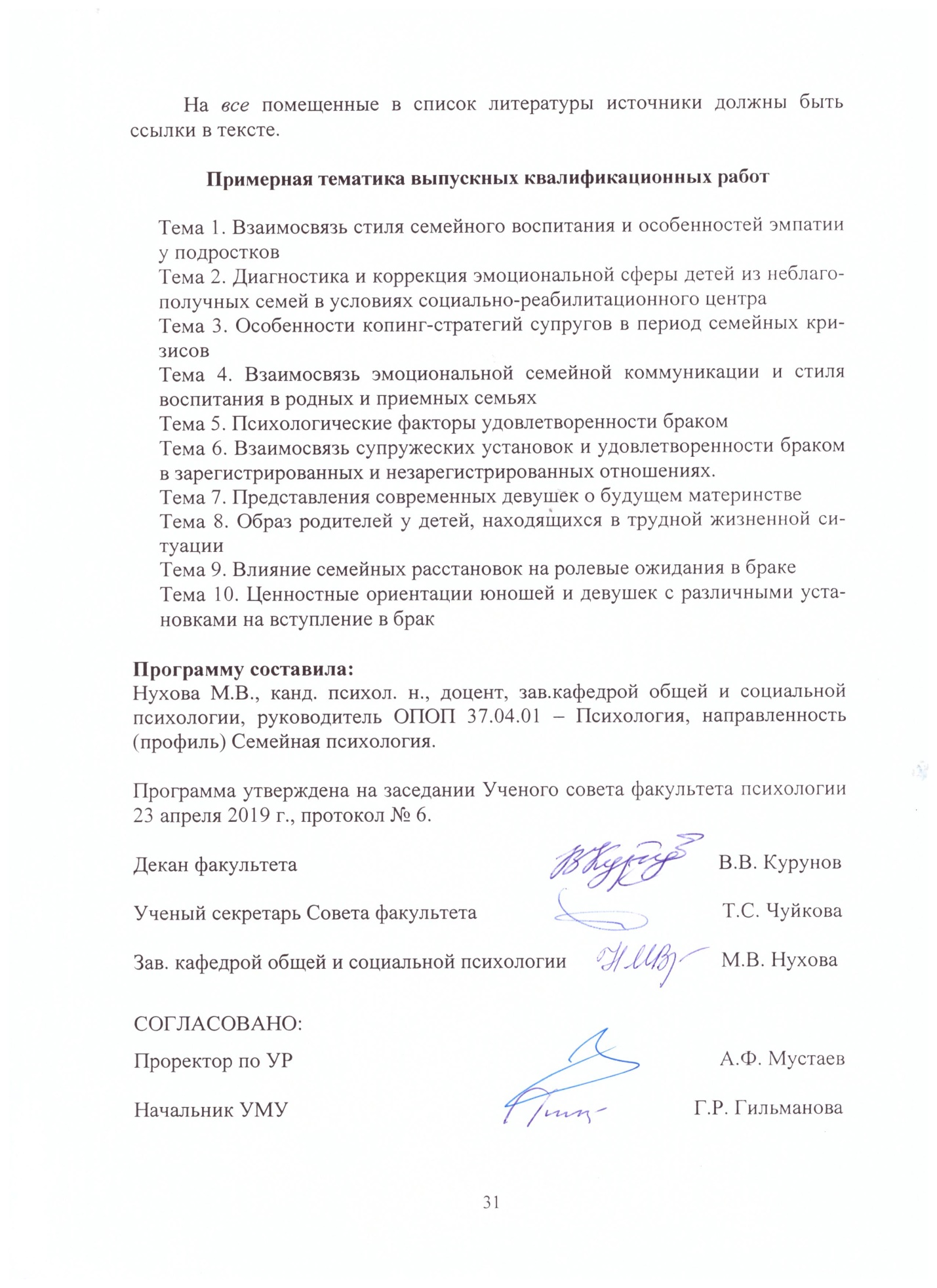 Компетентностная характеристика выпускникаФормы проверки на ГИАФормы проверки на ГИАФормы проверки на ГИАКомпетентностная характеристика выпускникаСредняя за ФПАОценка на государственном экзаменеОценка на защите ВКРВыпускник, освоивший программу магистратуры, должен обладать следующими общекультурными компетенциями (ОК):ОК-1: способностью к абстрактному мышлению, анализу, синтезу+ОК-2: готовностью действовать в нестандартных ситуациях, нести социальную и этическую ответственность за принятые решения+ОК-3. готовностью к саморазвитию, самореализации, использованию творческого потенциала+Выпускник, освоивший программу магистратуры, должен обладать следующими общепрофессиональными компетенциями (ОПК):ОПК-1: готовностью к коммуникации в устной и письменной формах на государственном языке Российской Федерации и иностранном языке для решения задач профессиональной деятельности+1-3 вопрос экзаменеВКР, выступление на защитеОПК-2: готовностью руководить коллективом в сфере своей профессиональной деятельности, толерантно воспринимая социальные, этнические, конфессиональные и культурные различия+3-й вопрос на экзаменеОПК-3: способностью к самостоятельному поиску, критическому анализу, систематизации и обобщению научной информации, к постановке целей исследования и выбору оптимальных методов и технологий их достижения+3-й вопрос на экзаменеВведение, Глава 1и 2 ВКР, выводыВыпускник, освоивший программу магистратуры, должен обладать следующими профессиональными компетенциями (ПК):В области научно-исследовательской деятельности:ПК-1: способностью осуществлять постановку проблем, целей и задач исследования на основе анализа достижений современной психологической науки и практики, обосновывать гипотезы, разрабатывать программу и методическое обеспечение исследования (теоретического, эмпирического)+3-й вопрос на экзаменеВведение, Главы 1 и 2 ВКРПК-2: готовностью модифицировать, адаптировать существующие и создавать новые методы и методики научно-исследовательской и практической деятельности в определенной области психологии с использованием современных информационных технологий+1-й и 3-й вопрос на экзаменеГлава 2 ВКРПК-3: способностью анализировать базовые механизмы психических процессов, состояний и индивидуальных различий с учетом антропометрических, анатомических и физиологических параметров жизнедеятельности человека в фило-социо- и онтогенезе+1-й, 2-й и 3-й вопрос на экзаменеГлавы 1 и 2 ВКРПК-4. готовностью представлять результаты научных исследований в различных формах (научные публикации, доклады) и обеспечивать психологическое сопровождение их внедрения+3-й вопрос на экзаменеНаучные публикации, справка о внедрениирезультатов ВКРВ области практической деятельности:ПК-5: готовностью к диагностике, экспертизе и коррекции психологических свойств и состояний, психических процессов, различных видов деятельности человека в норме и патологии с учетом особенностей возрастных этапов, кризисов развития, факторов риска, принадлежности к гендерной, этнической, профессиональной и другим социальным группам+2-й и 3-й вопрос на экзаменеГлава 2 ВКРПК-6: способностью создавать программы, направленные на предупреждение профессиональных рисков в различных видах деятельности, отклонений в социальном и личностном статусе и развитии человека с применением современного психологического инструментария+2-й и 3-й вопрос на экзаменеГлава 2 ВКР, психолого-педагогические рекомендации ВКРВ области организационно-управленческой деятельности:ПК-9: способностью выявлять потребности в основных видах психологических услуг и организовывать работу психологической службы в определенной сфере профессиональной деятельности+2-й и 3-й вопрос на экзаменеПК-10: способностью к решению управленческих задач в условиях реально действующих производственных структур с учетом организационно-правовых основ профессиональной деятельности+2-й и 3-й вопрос на экзаменеВ области педагогической деятельности:ПК-11: способностью и готовностью к проектированию, реализации и оценке учебно-воспитательного процесса, образовательной среды при подготовке психологических кадров с учётом современных активных и интерактивных методов обучения и инновационных технологий.+3-й вопрос на экзаменеПК-12: способностью и готовностью к участию в совершенствовании и разработке программ новых учебных курсов по психологическим дисциплинам+3-й вопрос на экзамене№УровниСодержательное описание уровняКритерии оценки сформированностиШкалы оценки1ПовышенныйИсследовательско-творческийЗнания: системные знания Умения: успешное и систематическое применение уменияНавыки: Применение знаний и умений на уровне выполнения исследовательских и творческих задач 90-100 % освоенияОтлично (5 баллов)2БазовыйПродуктивныйЗнания: в целом сформированные знания с отдельными пробеламиУмения: успешное, но не систематическое применение уменияНавыки: Применение знаний и умений в профессиональной деятельности на уровне решения типовых задач и стандартных ситуаций71-89 % освоенияХорошо (4 балла)3УдовлетворительныйРепродуктивныйЗнания: фрагментарные знания Умения: частичное освоение уменияНавыки: фрагментарное применение знаний и умений в профессиональной деятельности51-70 % освоенияУдовлетворительно(3 балла)4НедостаточныйОтсутствие признаков удовлетворительного уровняОтсутствие признаков удовлетворительного уровня0-50 % освоенияНеудовлетворительно(2 балла)